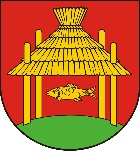 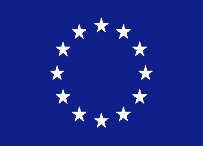 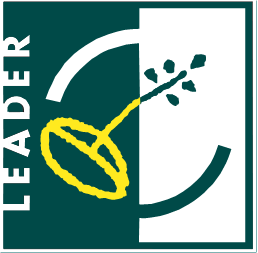 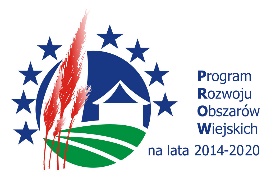 Zobowiązanie innych podmiotów do oddania do dyspozycji wykonawcy niezbędnych zasobów na okres korzystania z nich przy wykonaniu zamówieniaZobowiązujemy się do oddania do dyspozycji na rzecz Wykonawcy:………………………………………. z siedzibą w …………………………….. przy ulicy……………………… niezbędnych zasobów w zakresie (wiedzy i doświadczenia, potencjału technicznego, osób zdolnych do realizacji zamówienia, zdolności finansowych i ekonomicznych)*……………………..……………………..……………………..(wpisać udostępniony zasób)do korzystania z nich przez ww. Wykonawcę przy wykonaniu zamówienia.Wyrażam wolę udzielenia wykonawcy, ubiegającemu się o zamówienie, zasobu w postaci ……………………………………….oraz wskazuję, że:Zakres dostępnych wykonawcy zasobów innego podmiotu - …………………….Zasoby innego podmiotu zostaną wykorzystane, przez wykonawcę, przy wykonaniu zamówienia, w następujący sposób - ………………..Wykonawcę z innym podmiotem będą łączyły stosunki o charakterze - ………………Przy wykonywaniu zamówienia będzie brał udział podmiot ………………………….w zakresie ………………………….i w okresie……………………………..Miejscowość…………………………………, dnia……………………………………………………………………………………………………..(podpis osoby uprawnionej do reprezentowania wykonawcy)Nr sprawy:Załącznik nr 4 do siwz………………………………………….                 (pieczęć wykonawcy)Dla zamówienia publicznego pn. Przebudowa świetlic wiejskich  oraz tworzenie miejsc aktywnego wypoczynku w Gminie Kołbiel”   Dla zamówienia publicznego pn. Przebudowa świetlic wiejskich  oraz tworzenie miejsc aktywnego wypoczynku w Gminie Kołbiel”   Dla zamówienia publicznego pn. Przebudowa świetlic wiejskich  oraz tworzenie miejsc aktywnego wypoczynku w Gminie Kołbiel”   Dla zamówienia publicznego pn. Przebudowa świetlic wiejskich  oraz tworzenie miejsc aktywnego wypoczynku w Gminie Kołbiel”   Lp.Pełna nazwa podmiotu oddającego do dyspozycji niezbędne zasobyAdres/siedziba podmiotuNr telefonu/faksu